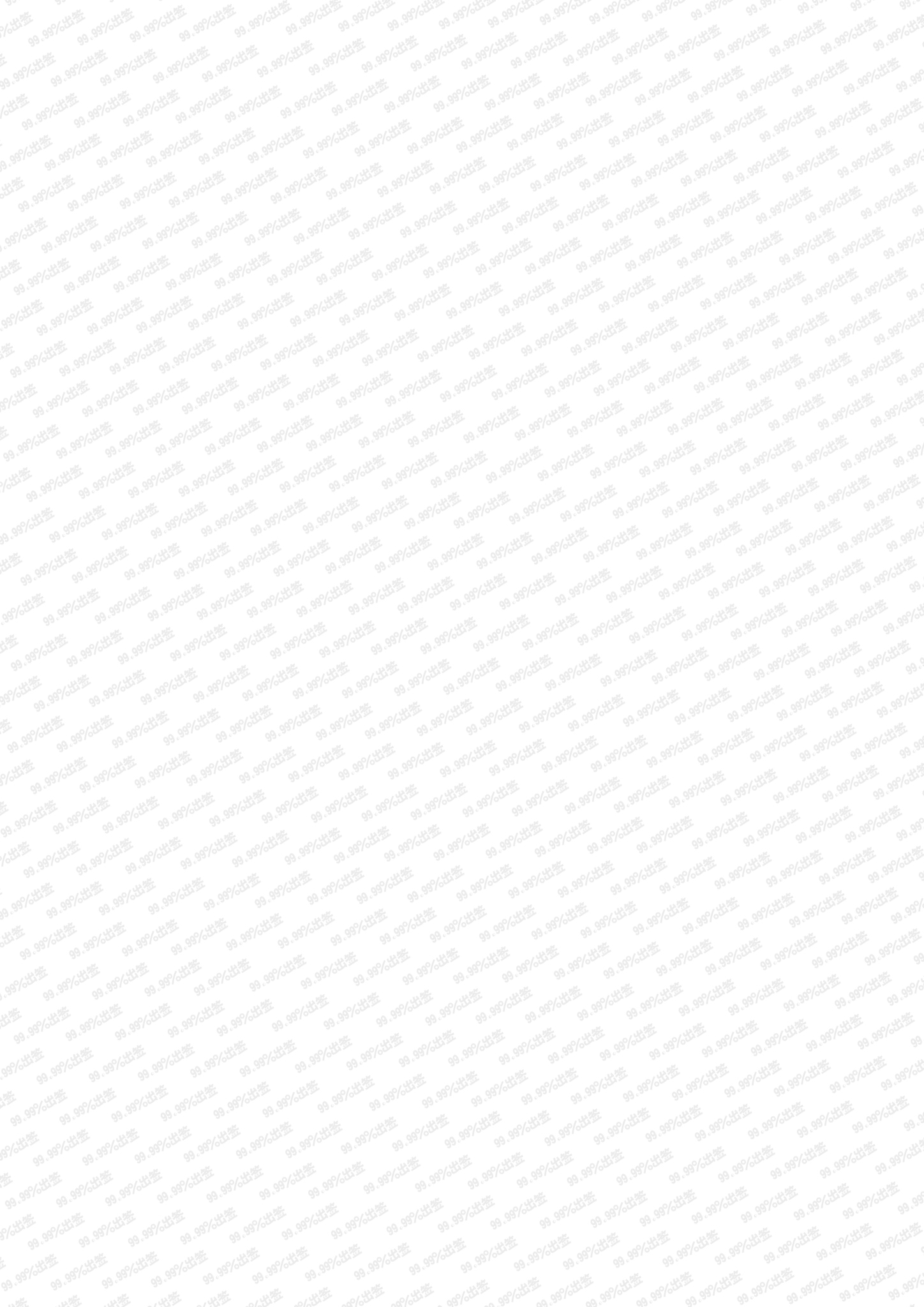 马来西亚【电子EVISA】30天单次停留 —— “学龄前儿童”所需资料基本资料：1.护照首页扫描件（清晰完整扫描件）2.相片（两寸白底彩色清晰电子照）3.往返机票单（30天内国内往返）额外资料（根据以下情况选择补充）：与父母一方同签 : a.随行父母的护照+相片B.提供出生证明复印件不与父母一方同签 : a.随行人的护照+相片B.提供出生证明复印件c.父母一方出具的委托书（委托书必须双方家长都要签名跟写上手机号码）